C-1     05.10.2020C-1     05.10.2020времядействие09:00Проверка качества подключения оборудования конкурсной зоны. Электрика и водоснабжение. Оснащение склада, комнаты экспертов, комнаты участников в соответствии с ИЛ. Подключение и проверка орг. техники, наличия и качества работы беспроводного интернета.10:00Встреча и регистрация экспертов РЧ. Знакомство экспертов. Представление ГЭ, ЗГЭ, ТАП для всех экспертов.10:30Проведение инструктажа по ТБ и ОТ. Обсуждение правил чемпионата, ТО и КЗ.   Обсуждение правил проверки тулбоков. Обсуждение проверки электрики (все электрическое оборудование, которое будет использоваться в соревновании должно пройти электрический тест в тот же день или оно не может использовано).11:30Учеба экспертов. Проведение заседания экспертов. Утверждение КЗ и30% изменений. Ознакомление с критериями оценки и списка нарушений. Подготовка материалов для участников. 13:00-14:00Обед14:00Встреча и Регистрация участников. Знакомство с участниками. Представление ГЭ, ЗГЭ, ТАП для всех участников.14:30Проведение инструктажа по ТБ и ОТ. Обсуждение правил чемпионата, ТО и КЗ. 16:00Проверка тулбоксов. Знакомство с конкурсной площадкой. Электрический тест. Распределение тулбоксов для хранения в специальной комнате. 18:00Составление и подписание протоколов. Обсуждение Устойчивости (объяснить участникам, что их ожидает). 19:00CIS – подготовка системы20:00Подготовка оценочных листов. Покидать рабочее место только убедившись в том, что все готово для C1C 1     06.10.2020C 1     06.10.2020времядействие08:00Сбор участников соревнований. Проведение ТБ и ОТ. Подготовка конкурсантом рабочего места.08:30Подготовка к Модулю А «Женская собранная прическа на длинных волосах по фотографии». Жеребьевка. Получение задания, вопросы к ГЭ.08:45Старт. Выполнение задания по Модулю А Время: 3 часа 30 минут12:15Стоп + 5 минут на уборку12:20-13:20Работа групп судей13:20-14:20Обед14:20Сбор участников соревнований. Подготовка конкурсантом рабочего места.14:40Подготовка к Модулю В «Женская удлиненная стрижка с укладкой». Жеребьевка. Получение задания, вопросы к ГЭ.14:55 Старт. Выполнение задания по Модулю В Время: 2 часа16:55Стоп + 5 минут на уборку17:00-18:00Работа групп судей18.10Подготовка к Модулю С «Накрутка на коклюшки». Жеребьевка. Получение задания, вопросы к ГЭ. 18:20Старт. Выполнение задания по Модулю С Время: 50 минут19:10Стоп + 5 минут на уборку19:15-20:15Работа групп судей20:20Внесение оценок в CIS.21:20Конец дня соревнований. Проверка готовности дня С 2.C 2     07.10.2020C 2     07.10.2020времядействие10:00Сбор участников соревнований. Проведение ТБ и ОТ. Подготовка конкурсантом рабочего места.10:30Подготовка к Модулю D «Женская салонная стрижка с окрашиванием». Жеребьевка. Получение задания, вопросы к ГЭ. 10:45Старт. Выполнение задания по Модулю DВремя: 3 часа13:45Стоп + 5 минут на уборку13:50-14:50Работа групп судей14:50-15:50Обед15:55Сбор участников соревнований. Проведение ТБ и ОТ. Подготовка конкурсантом рабочего места.16:00Подготовка к Модулю Е «Мужская традиционная стрижка». Жеребьевка. Получение задания, вопросы к ГЭ. 16:20Старт. Выполнение задания по Модулю С Время: 1 час 40 минут18:00Стоп + 5 минут на уборку18:10-19:10Работа групп судей19:20Внесение оценок в CIS.20:20Подписание сверенных оценок.  21:40Конец дня соревнований. Оформление всей документации РЧ 2020.  Сдача результатов в дирекцию чемпионата.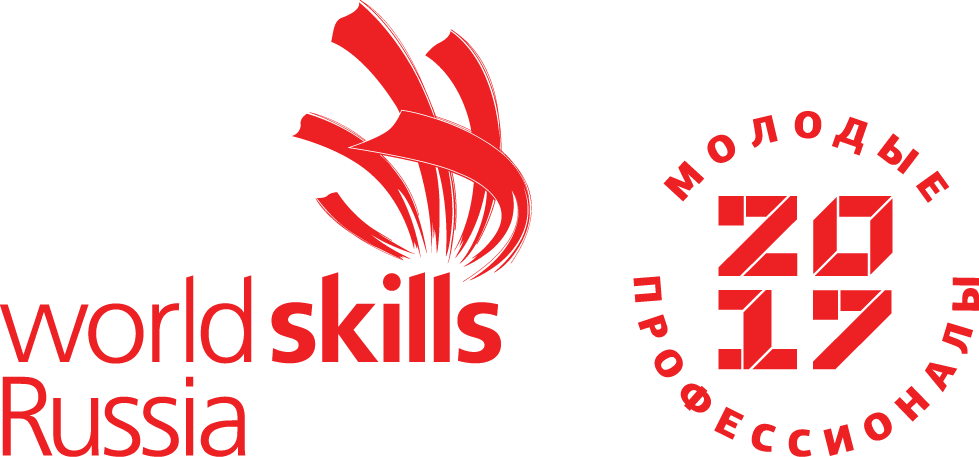 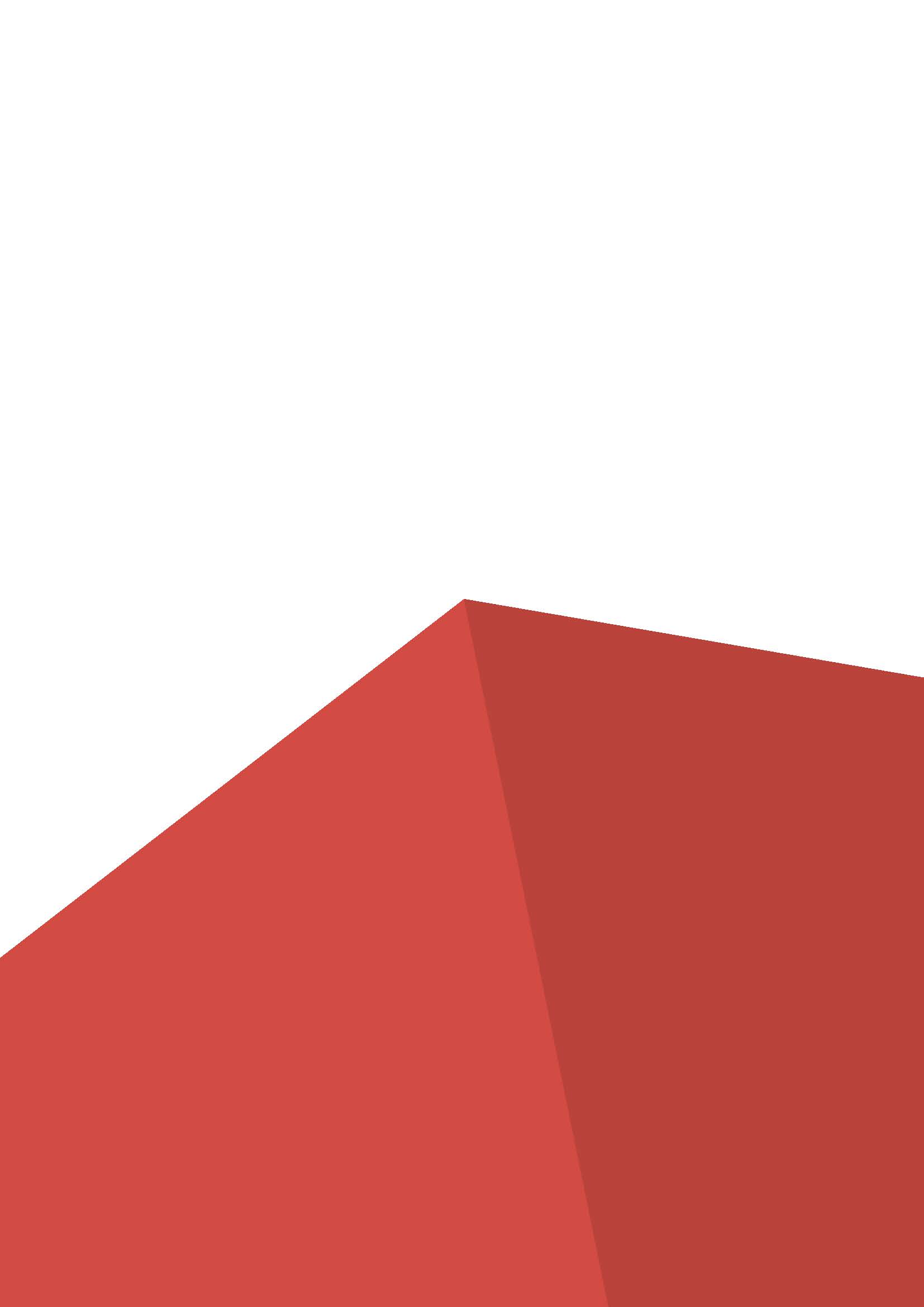 